                       КАРАР                                                      РЕШЕНИЕО предварительных итогах социально-экономического развития сельского поселения Зириклинский сельсовет муниципального района Зириклинский район Республики Башкортостан за истекший период 2016 года и о прогнозе социально-экономического развития сельского поселения Зириклинский сельсовет муниципального района Шаранский район Республики Башкортостан на 2017 годЗаслушав доклад «О предварительных итогах социально-экономического развития сельского поселения Зириклинский сельсовет муниципального района Зириклинский район Республики Башкортостан за истекший период 2016 года и о прогнозе социально-экономического развития сельского поселения Зириклинский сельсовет муниципального района Зириклинский район Республики Башкортостан на 2017 год», Совет сельского поселения Зириклинский сельсовет муниципального района Зириклинский район Республики Башкортостан решил:1.Выступление«О предварительных итогах социально-экономического развития сельского поселения Зириклинский сельсовет муниципального района Зириклинский район Республики Башкортостан за истекший период 2016 года»принять к сведению.  (Приложение № 1).2. Прогноз социально-экономического развития сельского поселения Зириклинский сельсовет муниципального района Зириклинский район Республики Башкортостан на 2017 год утвердить(Приложение № 2).3. Администрации сельского поселения Зириклинский сельсовет муниципального района Зириклинский район, руководителям предприятий, организаций и учреждений всех форм собственности направить свою деятельность на реализацию положений Федерального закона № 131 от 06.10.2003 «Об общих принципах организации местного самоуправления в Российской Федерации», прогноза социально-экономического развития сельского поселения на 2017 год, на выполнение федеральных, республиканских, районных, местного значения программ.4. Администрации сельского поселения:4.1. Проводить ежеквартальный мониторинг социально-экономических процессов в сельском поселении и принимать действенные меры по обеспечению социально-экономической стабильности в сельском поселении;4.2. Активизировать деятельность администраторов налоговых и неналоговых платежей пополнению доходной части консолидированного бюджета сельского поселения;4.3. Обеспечить эффективное, целевое использование бюджетных средств.5. Руководителям предприятий, организаций и учреждений всех форм собственности  обеспечить производство конкурентоспособной продукции, снижение издержек производства, повышение инвестиционной привлекательности, повышение уровня заработной платы работников.6. Настоящее решение вступает в силу с момента обнародования  на стенде Совета в здании администрации сельского поселения Зириклинский сельсовет муниципального района Зириклинский район Республики Башкортостан и на официальном сайте сельского поселения www.zirikly.sharan-sovet.ru в сети Интернет.7. Контроль над выполнением настоящего решения возложить на постоянную Комиссию сельского поселения по вопросам экономики, финансам, бюджету и налоговой политике Глава сельского поселения                                                          Р.С.Игдеевс. Зириклы23.12.2016№ 15/123БАШКОРТОСТАН РЕСПУБЛИКАҺЫШАРАН РАЙОНЫМУНИЦИПАЛЬ РАЙОНЫЕРЕКЛЕ АУЫЛ СОВЕТЫАУЫЛ БИЛӘМӘҺЕ СОВЕТЫ452641, Шаран районы, Ерекле ауылы, Дуслык урамы, 2Тел.(34769) 2-54-46, факс (34769) 2-54-45E-mail:zirikss@yandex.ru, http://zirikly.sharan-sovet.ruИНН 0251000711, ОГРН 1020200612948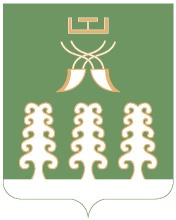  СОВЕТ СЕЛЬСКОГО ПОСЕЛЕНИЯЗИРИКЛИНСКИЙ СЕЛЬСОВЕТМУНИЦИПАЛЬНОГО РАЙОНАЗИРИКЛИНСКИЙ РАЙОНАРЕСПУБЛИКИ БАШКОРТОСТАН452641, Зириклинский район, с.Зириклы, ул.Дружбы, 2Тел.(34769) 2-54-46, факс (34769) 2-54-45E-mail:zirikss@yandex.ru, http://zirikly.sharan-sovet.ruИНН 0251000711, ОГРН 1020200612948